
Конференция«Гособоронзаказ. Закупки: регламент, процедура, контроль»При участии и методологической поддержке специалистов:Специализированной электронной площадки АСТ ГОЗФедеральной антимонопольной службы  РФФедерального казначейства РФМинистерства обороны РФ16 марта 2018 г, с 9:00 до 19:00г. Санкт-Петербург, отель Parklane Resort&SPAСпикеры конференции:Овчинников Максим Александрович - заместитель руководителя ФАС РоссииПудов Александр Андреевич - начальник Управления контроля государственного оборонного заказа.Суворов Павел Анатольевич  - начальник Управления методологии в сфере ГОЗ  ФАС России.Кордыш Феликс Семенович – генеральный директор ООО «АСТ ГОЗ».Акименко Аркадий Георгиевич - начальник отдела конкурентных торгов ООО «АСТ ГОЗ».Довгий Владимир Иванович - генеральный директор Межведомственного аналитического центра.Федеральное казначейство РоссииМинистерство финансов РоссииДепартамент Государственных закупок Минобороны РоссииI.  Обзор ключевых новаций в законодательстве для заказчиков и исполнителей государственного оборонного заказа. Актуальные вопросы правоприменительной практики в части закупочных процедур, казначейского и банковского сопровождения контрактов и ценообразования.Постановление Правительства РФ от 27.11.2017 № 1428 (в ред. ПП от 06.12.2017 № 1476)Приказ Минфина России от 08.12.2017 N 221н (Об утверждении критериев  приостановления операций по лицевым счетам, открытым в ТО ФК при казначейском сопровождении средств государственного оборонного заказа);Приказ Минфина России от 08.12.2017 N 220н (Об утверждении Порядка осуществления ТО ФК санкционирования расходов при казначейском сопровождении целевых средств);Изменения в 223-ФЗ (496-ФЗ от 31.12.2017 и 505-ФЗ от 31.12.2017) и в 44-ФЗ (504-ФЗ от 31.12.2017);Указ Президента РФ от 01.01.2018 N 5 «О внесении изменений в перечень сведений, отнесенных к государственной тайне».481-ФЗ от 31.12.2017 (Новая редакция 275-ФЗ в отношении уполномоченных банков);II.  Особенности проведения закрытых процедур закупок на специализированной электронной площадке АСТ ГОЗ:Обзор изменений нормативной базы в части проведения закрытых закупок в электронной форме.Проведение закрытых аукционов в соответствии с постановлением Правительства РФ от 27.11.2017 № 1428 (в ред. ПП от 06.12.2017 № 1476) на специализированной электронной площадке АСТ ГОЗ.Особенности проведения закрытых аукционов (порядок, сроки, практика); участие в закрытых аукционах, осуществляемых в электронной форме на АСТ ГОЗ.III.  Презентация специализированной электронной площадки АСТ ГОЗПредпосылки создания специализированной площадки, история разработки.Меры по обеспечению защиты информации.Отличительные особенности и ключевые преимущества.Основные заказчики и размещаемые ими закупки в рамках № 223-ФЗ и № 44-ФЗ.Цели и задачи специализированной электронной площадки АСТ ГОЗ.Подключение к специализированной электронной площадке  и порядок допуска абонентов в защищенную сеть.Схема подключения  абонентов к ресурсам АСТ ГОЗ и регистрация на специализированной электронной площадке.IV.  Казначейское сопровождение государственных контрактов и контрактов в сфере государственного оборонного заказаОсобенности процедур казначейского сопровождения целевых средств, предоставленных из федерального бюджета.Открытие лицевых счетов для учета операций неучастников бюджетного процесса.Практические рекомендации по вопросам обслуживания в территориальных органах Федерального казначейства. Порядок приостановления операций на лицевых счетах и отзыва лимитов бюджетных обязательств.  Приказы Федерального казначейства, регламентирующие процедуры казначейского сопровождения, сроки и формы отчетности. Казначейское сопровождение авансовых платежей по ГОЗ. Схема интеграции банковского и казначейского сопровождения. Глубина контроля исполнения  контрактов перед оплатой. Разрешенные операции и ограничения. Ограничения для закупок у нерезидентов.Мониторинг расчетов, условия и порядок перечисления прибыли.Основания и порядок приостановления и возобновления операций по лицевому счету.Вопросы применения Положения о государственном регулировании цен на продукцию, поставляемую по ГОЗ Положение о государственном регулировании цен на продукцию, поставляемую по ГОЗ, утвержденное постановлением Правительства РФ от 02.12.2017 1465.Структура и содержание нового Положения о государственном регулировании цен на продукцию, поставляемую по ГОЗ.Порядок и условия применения видов цен на продукцию и услуги, поставляемые по ГОЗ.Определения рентабельности (прибыли) в цене продукции, поставляемой по государственному оборонному заказу.Виды продукции, на которую распространяется мотивационная модель ценообразования.Порядок применения новых принципов ценообразования кооперацией головного исполнителя.Особенности перехода к новым принципам ценообразования в условиях, когда отдельные материалы по цене были сформированы до вступления в силу Постановления № 1465.Порядок формирования цен для продукции, которая (аналоги которой) обращается на рынке.VI. Несостоявшиеся торги и процедура обжалования Тендерные отборы исполнителя. Выбор способов определения начальной максимальной цены контракта. Рекомендации по проведению торгов.Влияние на ценообразование способа выбора исполнителя.Порядок согласования контракта с единственным поставщиком по результатам несостоявшихся закрытых торгов. Причины несогласования контракта с единственным поставщиком. Случаи, при которых закупка может быть признана несостоявшейся.Процедура подачи обжалований в ФАС, регламент рассмотренияСтоимость участия:32 000 руб. – при  участии одного представителя от компании;28 000 руб. – при участии 2-х и более представителей от компании.В стоимость входит: конференц-пакет, обед, 2 кофе-брейка, сертификат участника, материалы конференции.Материалы конференции и презентации спикеров предоставляются участникам в течение 5 дней по окончании конференции.Организатор – агентство маркетинговых коммуникаций Дифанс Медиа.Санкт-Петербург, 12 линия, д.118 (812) 309-27-24avg@dfnc.ru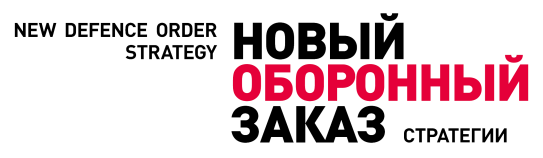 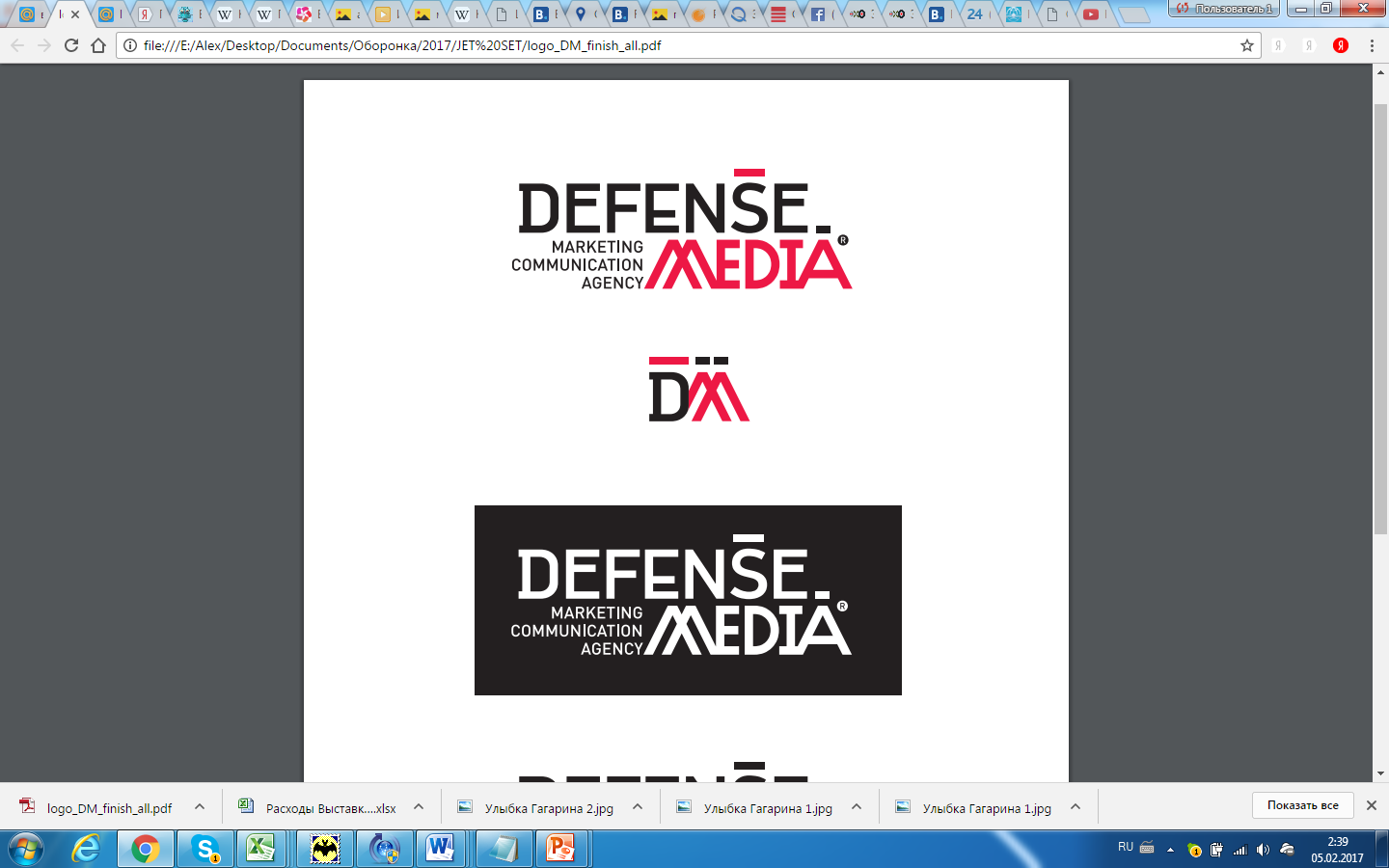 тел. +7 (812) 309-27-24e-mail: avg@dfnc.ruhttp://dfnc.ru